50. Тема: «Знаки препинания в бессоюзном сложном предложении»Между частями сложного бессоюзного предложения ставятся следующие знаки препинания: запятая, точка с запятой, двоеточие, тире, реже – запятая и тире как единый пунктуационный знак.Запятая ставится между предикативными частями бессоюзного предложения, если они тесно связаны по смыслу, взаимозаменяемы, объединены между собой интонацией перечисления, не распространены или недостаточно распространены.Например: Катятся ядра, свищут пули, нависли хладные штыки. (Л.) Метель не утихала, небо не прояснялось. (П.) Он весь в слезах, голова поникла, лицо бледно, руки сложены на груди, губы шепчут. (С.-Щ.).Точка с запятой ставится:– если части бессоюзного сложного предложения несколько отдалены друг от друга по смыслу, значительно распространены и имеют внутри себя запятые (точка с запятой конкретизирует границы предикативных частей в сложном предложении, если на стыке их имеются отделенные запятой осложненные компоненты).Например: Уже вечерело; солнце скрылось за небольшую осиновую рощу, лежавшую в полуверсте от сада; тень от нее без конца тянулась через неподвижные поля. (Т.)  Лесной запах усиливается, слегка повеяло теплой сыростью; влетевший ветер около вас замирает. (Т.);– если бессоюзное сложное предложение распадается на части (группы предложений), по смыслу отдаленные друг от друга (внутри таких групп части разделяются запятыми).Например: Мчатся тучи, вьются тучи; невидимкою луна освещает снег летучий; мутно небо, ночь мутна.Двоеточие обычно ставится в бессоюзных сложных предложениях с односторонним смысловым отношением частей, при котором первая предикативная часть нуждается в распространении, конкретизации, а вторая часть характеризует (поясняет, дополняет, обосновывает) содержание первой.Следовательно, двоеточие ставится между двумя частями бессоюзного предложения:– при пояснительных отношениях, если вторая часть поясняет, раскрывает содержание первой (между такими частями обычно можно вставить пояснительный союз а именно).Например: Погода была ужасная: ветер выл, мокрый снег падал хлопьями, фонари светили тускло, улицы были пусты.– при изъяснительных отношениях, если в первой структурно неполной части с помощью глагола речи, мысли, восприятия (говорить, сказать, думать, понимать, чувствовать, видеть, слышать и под.) или другого предикатива, выступающего в роли сказуемого.Например: Я знаю: в вашем сердце есть и гордость и прямая честь. (П.).-при отношениях обоснования, когда вторая часть указывает причину, основание того, о чем говорится в первой части.Например: Осень и зиму Павел не любил: они приносили ему много физического страдания. (Н. О.)– если в первой части бессоюзного предложения имеются слова так, такой, таков, одно, конкретное содержание которых раскрывается во второй части.Например: Я это сделаю так: выкопаю возле самого камня большую яму... .(Л. Т.)– при выражении прямого вопроса во второй части бессоюзного сложного предложения.Например: Он взглянул на Батурина: поймет ли? (Пауст.) Тире ставится в бессоюзных сложных предложениях с двусторонним отношением частей, выражающих взаимообусловленные действия и произносимых с интонацией обусловленности или резкого противопоставления.С учетом изложенного тире между частями бессоюзного соединения ставится в следующих случаях:– если во второй части выражается неожиданное действие или содержится указание на быструю смену событий (между частями можно вставить союз и).Например:  Дунул ветер – все дрогнуло, ожило и засмеялось.  (М. Г.)– если во второй части содержится резкое противопоставление по отношению к содержанию первой (между такими частями устанавливаются противительные отношения обычно с компонентом-отрицанием в первой части, отношения подчеркнутого несоответствия или сопоставления, а между частями можно вставить противительный союз а, но, однако).Например: Не сумку у Мишки украли – последнюю надежду похитили. (А. Неверов- если вторая часть заключает в себе следствие, вывод из того, о чем говорится в первой части.Например: Я умираю – мне не к чему лгать. (Т.); - если первая часть указывает на условие совершения действия, о котором говорится во второй части (она может быть заменена придаточной частью условия с союзом если).Например: Любишь кататься – люби и саночки возить. (посл.) - если в первой части указывается время совершения действия, о котором говорится во второй части (она может быть преобразована в придаточную времени с союзом когда).Например: Прилетели зяблики – лес ожил. (Кайг.) - если вторая часть выражает сравнение с тем, о чем говорится в первой части (ее можно заменить придаточной сравнительной).Например: Береза в лесу без вершины – хозяйка без мужа в дому. (Некр.)  - если вторая часть с изъяснительным значением является неполной, а также при эллиптическом строении частей бессоюзных соединений.Например: Он говорит – болен. (Н.); Я глянул – селедка!.)- если вторая часть образует присоединительное предложение, содержит не основную информацию, а дополнительную с пояснительным, причинным оттенком значения, Задание: Записать тему в рабочую тетрадь. Прочитать материал. Законспектировать.В рабочих тетрадях выполнить упражнение:Прочитайте бессоюзные сложные предложения и найдите в них грамматические основы. Решите, в каких бессоюзных сложных предложениях между частями нужно поставить запятую, а в каких – точку с запятой. Обоснуйте свой выбор.Запишите предложения, расставляя знаки препинания. Вставьте пропущенные буквы, раскройте скобки.Между тем ноч_ пр_бл_жалась и р_сла как гр_зовая туча к_залось вместе с вечерн_ми парами от_всюду подн_мал_сь и даже (с)выш_ны л_лась темн_та. 2) Все кругом быстро ч_рнело и ут_хало одни пер_пела изр_дка кричали. 3) Уже я (с)трудом разл_чал отд_ле(н,нн)ые предметы поле неясно б_лело вокруг (за)ним (с)каждым мгн_вением надв_гаясь гр_мадными клубами вздымался угрюмый мрак. 4) Один п_логий холм см_нялся другим п_ля бе_конеч_но т_нулись за п_лями кусты словно вст_вали вдруг из земли перед самым м_им носом. 5) Всюду лучистыми _лмазами з_рделись крупные капли р_сы мне н_встречу чистые и ясные словно тоже обмытые утре(н,нн)ей пр_хладой прин_слись звуки кол_к_ла. 6) Ветер упал точ_но крылья сл_жил и зам_р н_ч_ным душ_стым теплом п_веяло от земли. 7) Ноч_ т_жело и сыро п_хнула мне в разг_ряче(н,нн)ое лицо к_залось г_товилась гр_за ч_рные тучи р_сли и п_лзли по небу вид_мо м_няя св_и дымные оч_ртания.51. Тема: «Сложное предложение с различными видами связи. Знаки препинания в предложениях с различными видами связи».Сложные предложения с разными видами связи - это сложные предложения, которые состоят не менее чем из трёх простых предложений, связанных между собой сочинительной, подчинительной и бессоюзной связью.Часто сложные предложения с разными видами связи членятся на две или несколько частей (блоков), соединённых с помощью сочинительных союзов или бессоюзно; а каждая часть по структуре представляет собой либо сложноподчинённое предложение, либо простое. Например:1) [Печален я]: [со мною друга нет], (с кем долгую запил бы я разлуку), (кому бы мог пожать от сердца руку и пожелать весёлых много лет) (А. Пушкин).Это сложное предложение с разными видами связи: бессоюзной и подчинительной, состоит из двух частей (блоков), связанных бессоюзно; вторая часть раскрывает причину того, о чём говорится в первой; I часть по структуре представляет собой простое предложение; II часть - это сложноподчинённое предложение с двумя придаточными определительными, с однородным соподчинением.2) [Переулок был весь в садах], и [у заборов росли липы, бросавшие теперь, при луне, широкую тень], (так что заборы и ворота на одной стороне совершенно утопали в потёмках) (А. Чехов).Это сложное предложение с разными видами связи: сочинительной и подчинительной, состоит из двух частей, связанных сочинительным соединительным союзом и, отношения между частями перечислительные; I часть по структуре представляет собой простое предложение; IIчасть - сложноподчинённое предложение с придаточным следствия; придаточное зависит от всего главного, присоединяется к нему союзом так что.В сложном предложении могут быть предложения с различными видами союзной и бессоюзной связи. К ним относятся:1) сочинение и подчинение.Например: Солнце закатилось, и ночь последовала за днем без промежутка, как это обыкновенно бывает на юге (М. Лермонтов).(И – сочинительный союз, как – подчинительный союз.)Схема этого предложения: 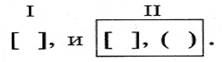 2) сочинение и бессоюзная связь.Например: Уже давно село солнце, но лес еще не успел стихнуть: горлинки журчали вблизи, кукушка куковала в отдаленье (И. Бунин).(Но – сочинительный союз.)Схема этого предложения: 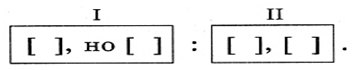 3) подчинение и бессоюзная связь.Например: Когда он проснулся, уже всходило солнце; курган заслонял его собою (Чехов).(Когда – подчинительный союз.)Схема этого предложения: 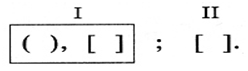 4) сочинение, подчинение и бессоюзная связь.Например: В саду было просторно и росли одни только дубы; они стали распускаться только недавно, так что теперь сквозь молодую листву виден был весь сад с его эстрадой, столиками и качелями.(И – сочинительный союз, так что – подчинительный союз.)Схема этого предложения: 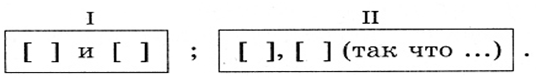 В сложных предложениях с сочинительной и подчинительной связью рядом могут оказаться сочинительный и подчинительный союзы.Например: Весь день стояла прекрасная погода, но, когда мы подплывали к Одессе, пошел сильный дождь.(Но – сочинительный союз, когда – подчинительный союз.)Схема этого предложения: 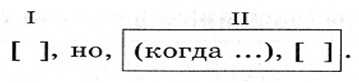 Знаки препинания в предложениях с разными видами связиДля того чтобы правильно расставить знаки препинания в сложных предложениях с разными видами связи, необходимо выделить простые предложения, определить тип связи между ними и выбрать соответствующий знак препинания.Как правило, между простыми предложениями в составе сложного с разными видами связи ставится запятая.Например: [С утра на солнце деревья покрылись роскошным инеем], и [так продолжалось часа два], [потом иней исчез], [солнце закрылось], и [день прошел тихо, задумчиво, с капелью среди дня и аномальными лунными сумерками под вечер].Иногда два, три и более простых предложения наиболее тесно связываются друг с другом по смыслу и могут быть отделены от других частей сложного предложения точкой с запятой. Чаще всего точка с запятой бывает на месте бессоюзной связи.Например: (Когда он проснулся), [уже всходило солнце]; [курган заслонял его собою]. (Предложение сложное, с разными видами связи: с бессоюзной и союзной связью.)На месте бессоюзной связи между простыми предложениями в составе сложного возможны также запятая, тире и двоеточие, которые ставятся по правилам расстановки знаков препинания в бессоюзном сложном предложении.Например: [Уже давно село солнце], но [еще лес не успел стихнуть]:[горлинки журчали вблизи], [кукушка куковала в отдаленье]. (Предложение сложное, с разными видами связи: с бессоюзной и союзной связью.)[Лев Толстой увидел сломанный репейник] – и [вспыхнула молния]:[появился замысел изумительной повести о Хаджи-Мурате]  (Пауст.). (Предложение сложное, с разными видами связи: сочинительной и бессоюзной.) 3. Образец разбора сложного предложения с разными видами связи. [Вдруг навалился густой туман], [как будто стеной отделил он меня от остального мира], и, (чтобы не заблудиться), [я решил вернуться на тропинку], (которая, по моим соображениям, должна была находиться слева и сзади) (В. Арсеньев).Предложение повествовательное, невосклицательное, сложное, с разными видами связи: бессоюзной, сочинительной и подчинительной, состоит из трёх частей, связанных бессоюзно (I и IIчасти) и сочинительным соединительным союзом и (II и III части); I часть - простое предложение, II часть - простое предложение, III часть - сложноподчинённое предложение с двумя придаточными (цели и определительным) с параллельным подчинением. Придаточное цели зависит от всего главного предложения, отвечает на вопрос с какой целью?, присоединяется союзом чтобы. Придаточное определительное зависит от существительного тропинку, отвечает на вопрос какую?, присоединяется союзным словом которая.Задание: Записать тему в рабочую тетрадь. Прочитать материал. Законспектировать (обратите внимание на схемы).Выполнить упражнение:Прочитайте текст. Какие синтаксические особенности предложений ритмично повторяются в нём? Запишите текст, объясняя расстановку знаков препинания. Составьте схемы предложений, учитывая группировку простых в составе сложногоСолнце закатилось, и ночь последовала за днём без промежутка, как это обыкновенно бывает на юге; но благодаря отлив., снегов мы легко могли различать дорогу, которая всё ещё шла в гору, хотя уже не так круто. Я велел положить ч..модан свой в теле..ку, заменить быков лошадьми и в последний раз оглянулся (в) низ на д..лину; но густой туман, нахлынувший волнами из ущелий, покрывал её совершенно, и н.. единый звук не долетал (от) туда до нашего слуха. Осетины шумно обступили меня и требовали на водку; но штабс-капитан так грозно на них прикрикнул, что они (в) миг разбежались. (М. Лермонтов)Задания выполняем в РАБОЧЕЙ ТЕТРАДИ, фотографируем и присылаем на ЭЛЕКТРОННУЮ почту или ВКОНТАКТЕ.griko93@mail.ru